Fitness Study Sheet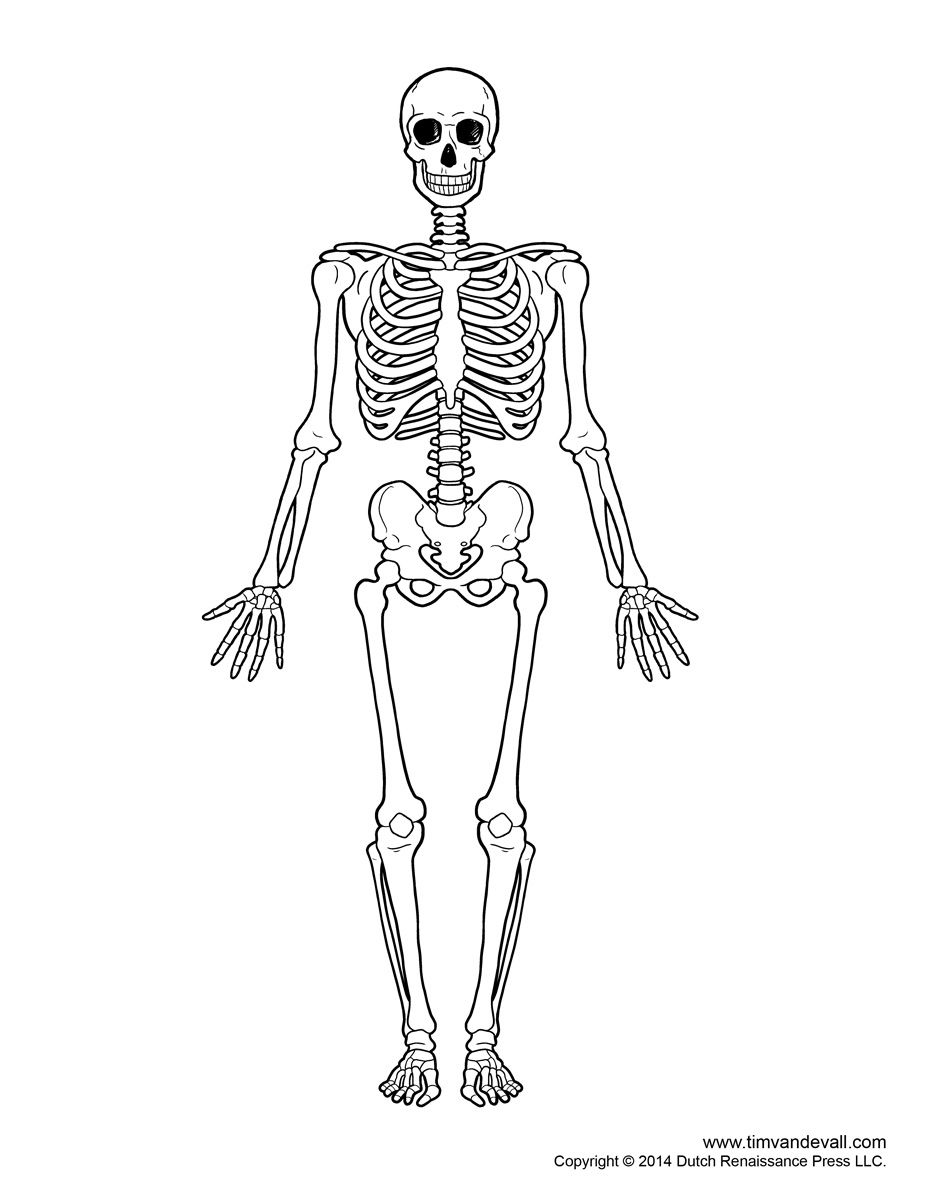 Benefits of Regular Physical ActivityIncreased muscle strengthIncrease of lean muscleIncrease of strength in ligaments and tendonsLower chance of injuryImproves self-esteemCan help prevent against diseases and illnesses (eg. Lowers cholesterol, lowers risk of type 2 diabetes)Helps relieve stressBoost energyImproves ability to sleepImproves postureImportance of Warm-ups & Cool-downsWarm-upPurpose: increased circulation, increased body temperature, mental preparation, increased focus on task, prevention of injuries, improved performanceCool-down: Purpose: gradual lowering of heart rate, prevention of dizziness/blood pooling, minimized muscle stiffness/sorenessHealth-Related Fitness ComponentsCardiovascular endurance: The ability of the heart, blood vessels and lungs to provide the working muscles with adequate oxygen during prolonged activity. Flexibility: The range of motion of a joint.Muscular endurance: The ability of a muscle or group of muscles to exert force over an extended period without incurring fatigue.Muscular strength: The amount of force that can be exerted by a muscle or group of muscles in a single effort.Body composition: 